лента стеклотканевая самоклеющаяся (серпянка), ТМ «STEKKER», серии: INTPМодели: intp11-6048-45, intp11-6048-85Инструкция по эксплуатации и технический паспортНазначение изделия:Лента стеклотканевая предназначена для проклейки стыков гипсокартона, ДСП, оргалита и других листовых материалов; для проклейки мест примыкания дверных и оконных коробок к стенам; для выравнивания трещин, углов и швов на бетонных, оштукатуренных поверхностях и пр.Ленту можно использовать внутри и снаружи помещений c большим диапазоном рабочих температур.Технические характеристикиПравила использования:Перед использованием провести внешний осмотр на предмет нарушения формы.Ограничения в использовании - рабочая температура ленты составляет -10…+60°С.ХранениеХранение товара осуществляется в упаковке в сухом отапливаемом помещении при отсутствии химически агрессивной среды. Избегать попадания прямых солнечных лучей. Температура хранения 0…+25°С.ТранспортировкаПродукция в упаковке пригодна для транспортировки автомобильным, железнодорожным, морским или авиационным транспортом.УтилизацияПо окончании срока эксплуатации необходимо утилизировать в соответствии с правилами действующего законодательства РФ.СертификацияИзделие не подлежит обязательной сертификации.Информация об изготовителеСделано в Китае. Изготовитель: Ningbo Yusing Electronics Co., LTD, Civil Industrial Zone, Pugen Village, Qiu’ai Ningbo, China / ООО "Нингбо Юсинг Электроникс Компания", зона Цивил Индастриал, населенный пункт Пуген, Цюай, г. Нингбо, Китай. Филиал завода-изготовителя: Ningbo Yusing Lighting Co., Ltd., No.1199, Mingguang Rd. Jiangshan Town, Ningbo, China/"Нинбо Юсинг Лайтинг, Ко.", № 1199, Минггуан Роуд, Цзяншань Таун, Нинбо, Китай; Zheijiang MEKA Electric Co., Ltd, No. 8 Canghai Road, Lihai Town, Binhai New City, Shaoxing, Zheijiang Province, China / «Чжецзян МЕКА Электрик Ко., Лтд» №8 Цанхай Роад, Лихай Таун, Бинхай Нью Сити, Шаосин, провинция Чжецзян, Китай. Уполномоченный представитель: ООО «Штекер Свисс Групп», 117403, г. Москва, Востряковский проезд, д.10Б, стр.7, к.27. Телефон: +7 (499) 394-48-36. Импортер: ООО «СИЛА СВЕТА» Россия, 117405, г. Москва, ул. Дорожная, д. 48, тел. +7(499)394-69-26.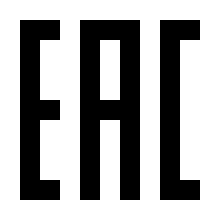 Модельintp11-6048-45intp11-6048-85Ширина ленты, мм4848Длина ленты в катушке, м4585Размер ячейки, мм3х33х3Плотность60г/м260г/м2Материал изделияСтекловолокно, акриловый клейСтекловолокно, акриловый клейРабочая температура-10... +60°С-10... +60°СКлиматическое исполнениеУХЛ4УХЛ4Цвет лентыБелыйБелыйСрок службы 10 лет10 лет